План-график повышения квалификации на бюджетной основе
на февраль 2019 годаОбратите внимание!Согласно части 3 статьи 76 Федерального закона от 29.12.12 № 273-ФЗ «Об образовании в Российской Федерации» к освоению дополнительных профессиональных программ допускаются лица, имеющие среднее профессиональное и (или) высшее образование; лица, получающие среднее профессиональное и (или) высшее образование.Слушателям необходимо привезти с собой копию диплома о среднем или высшем профессиональном образовании либо справку с места учебы, если образование еще не завершено. Проезд: 1-й корпус (ул. Матросова, 19) автобусы №№ 3, 56, 74, 94 до остановки «Монтажный колледж»; автобусы № 5, 19, 37, 80 до остановки «60 лет Октября»; автобусы №№ 6, 10 до остановки «ХМЗ».Тел. общежития на Матросова 236-20-21.Проезд: 2-й корпус (проспект Мира, 76) с правого берега автобусы: №№ 1, 3, 12, 55, 56 и др. до остановки «Дом быта»; со стороны железнодорожного вокзала, по пр. К.Маркса: троллейбусы №№ 7, 8, автобусы №№ 20, 27, 30, 32, 49, 51, 53, 63 и др., до остановки «Дом техники»; со стороны автовокзала, по ул. Ленина: троллейбусы №№ 7, 8; автобусы №№ 20, 27, 30, 49, 50, 51, 53, 63 и др. до остановки «Главпочтамт».Проезд: 3-й корпус (ул. Цимлянская, 35«а», район ул. Калинина) автобус №99 от ж/д станции «Красноярск-Северный» до конечной; №84 с правого берега от автовокзала «Восточный», автобус № 88 от ост. Спортзал (Зеленая Роща), от железнодорожного вокзала автобус №4, троллейбусы №4 и 13, до остановки «Полюс».В 3-м корпусе Института имеется общежитие. Гостей принимают 2-х и 3-местные уютные номера. Общежитие оснащено кухней-столовой с современным оборудованием для приготовления пищи, душевыми кабинами. Уровень комфорта в общежитии заметно выше, чем в самых недорогих отелях Красноярска при сопоставимых ценах. Сутки проживания в общежитии стоят от 520 до 600 рублей на человека. Работает бесплатный wi-fi. В общежитии может поселиться не только слушатель КК ИПК, но и любой желающий.Тел. общежития на Цимлянской: 268-20-30 дежурный, 268-22-39 администратор. Начало занятий  9.00 час.Телефоны для справок: 8 (391) 236-17-10; 8 (391) 206-99-19 + добавочные номера 110 или 155.Проректор по учебно-методической работе КК ИПК							С.Ю. Андреева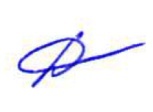 Тема курсовНачалоОкончаниеРуководительМесто проведенияПримечаниеСлушательПримечание* Разработка заданий для формирования и развития у учащихся познавательных универсальных учебных действий на уроках математики07-02-201907-03-2019Митрухина М.А.Дистанционно Для работы на курсе необходимо зарегистрироваться на сайте Дистанционного обучения Красноярья http://dl.kipk.ruДля получения кодового слова обращаться к преподавателю Митрухиной МА.e-mail: mitruhina@kipk.ruШашенко А.А., СОШ №6Бояркина Ю.А., СОШ №6Гнедчик А.В., СОШ №6* Содержание и методика преподавания основ финансовой грамотности11-02-201920-02-2019Мамонтова Л.П. Ул. Матросова,19Ауд. 3-05Цыганкова Е.А., Солгонская СОШПолякова М.Л., Крутоярская СОШ* Техники внутриклассного оценивания18-02-2019Очно23-02-2019Дистанционно22-02-2019Очно23-03-2019ДистанционноМолчанова Т.В.Ул. Матросова,19Ауд.3-01Головач Л.В., СОШ №1Салдина И.Г., СОШ №1Томилова В.А., СОШ №1Организация индивидуально-ориентированных учебных занятий в условиях ФГОС25-02-201907-03-2019Иволгина Л.И.Пр. Мира,76Ауд. 3-21Перенесен с 11-21 мартаИльина С.Н., Малоимышская СОШ Косова Л.И., Михайловская СОШПяткина Л.Н., Михайловская СОШ Трофимова И.Л., Михайловская СОШОбразовательные результаты по истории и обществознанию: достижение и оценка25.02.1906.03.19Масленко И.В., Малоимышская СОШПеренос на 14.03-23.03